Oznaczenie sprawy: NE/EZP – I/1/2018ZAMAWIAJĄCY:MIEJSKIE PRZEDSIĘBIORSTWO KOMUNIKACYJNE SPÓŁKA Z O.O. WE WŁOCŁAWKUUL. RYSIA 3, 87-800 WŁOCŁAWEKTEL.  (54) 230 93 00, FAX. (54) 236 95 94SPECYFIKACJA ISTOTNYCH WARUNKÓW ZAMÓWIENIAPostępowanie prowadzone W TRYBIE PRZETARGU NIEOGRANICZONEGOprowadzonego na podstawie przepisów  art. 39-46 w związku z art.132 ust.1 pkt 6 ustawy z dnia 29 stycznia 2004 r. - Prawo zamówień publicznych tekst jednolity                     (Dz. U. z 2017 r. poz. 1579)„Zakup i dostawa czterech fabrycznie nowych, ekologicznych, jednoczłonowych, niskopodłogowych autobusów miejskich klasy Maxi dla Miejskiego Przedsiębiorstwa Komunikacyjnego Spółka z o.o. we Włocławku”Opracowała:                                                                                          ZATWIERDZIŁ:…………………………………                                                            ……………………….......Sprawdził:…………………………………Podstawa prawnaPostępowanie o udzielenie zamówienia prowadzone będzie w trybie przetargu nieograniczonego (zamówienie sektorowe) na podstawie przepisów  art. 39-46                           w związku z art.132 ust.1 pkt 6 ustawy 
z dnia 29 stycznia 2004 r. - Prawo zamówień publicznych tekst jednolity:                                              ( Dz. U. z 2017 r. poz. 1579)Rozdział 1.	INFORMACJE O ZAMAWIAJĄCYM.	Miejskie Przedsiębiorstwo Komunikacyjne Sp. z o.o. we Włocławku, ul. Rysia 3,                     87-800 Włocławek, wpisane do rejestru przedsiębiorców prowadzonego przez Sąd Rejonowy w Toruniu VII Wydział Gospodarczy Krajowego Rejestru Sądowego pod numerem KRS 0000034210, posiadające NIP 888-020-33-71, REGON 910226702, kapitał zakładowy 10.576.500,00,00 zł,Godziny pracy Zamawiającego: w dni powszednie od poniedziałku do piątku w godz. od 6:40 do 14:40,Pisma, wiadomości, informacje należy składać pisemnie w sekretariacie w siedzibie Zamawiającego,Informacje można przekazywać: faxem pod nr (54) 236 95 94 lub e-mailem na adres                            marta.krygier@mpk.com.pl  (należy niezwłocznie potwierdzić pisemnie),Nr konta bankowego: PKO BP S.A. O/Włocławek 66102051700000100200058453Rozdział 2.	TRYB UDZIELENIA ZAMÓWIENIA.Postępowanie prowadzone jest zgodnie z ustawą z dnia 29 stycznia 2004r. Prawo zamówień publicznych  (tekst jednolity: Dz. U. z 2017 r. poz. 1579.), zwanej w dalszej części niniejszej specyfikacji „ustawą Pzp”.Postępowanie o udzielenie zamówienia prowadzone będzie w trybie przetargu nieograniczonego (zamówienie sektorowe) na podstawie przepisów art. 39-46                                               w związku z art.132 ust.1 pkt 6 ustawy z dnia 29 stycznia 2004 r. - Prawo zamówień publicznych tekst jednolity: Dz. U.  z 2017 r. poz. 1579 )Wartość szacunkowa zamówienia przekracza kwoty określone w przepisach wydanych na podstawie art. 11 ust. 8 ustawy Prawo zamówień publicznych.Ogłoszenie o zamówieniu zostało przekazane w dniu 07.02.2018r., opublikowane                            w dniu 09.02.2018 r., w dzienniku Urzędowym Unii Europejskiej pod numerem                           61773-2018 oraz zamieszczone na stronie internetowej Zamawiającego www.mpk.com.pl  oraz www.bipmpk.q4.pl  a także na tablicy ogłoszeń w siedzibie Zamawiającego .Zamawiający przeprowadzi postępowanie z  zastosowaniem procedury określonej                   w art. 24aa (procedura odwrócona) ustawy z dnia 29 stycznia 2004 r. - Prawo zamówień publicznych tekst jednolity: Dz. U. z 2017 r. poz. 1579)Rozdział 3.	Opis przedmiotu zamówienia.Przedmiot zamówieniaPrzedmiotem zamówienia jest zakup i dostawa czterech fabrycznie nowych, ekologicznych, jednoczłonowych, niskopodłogowych autobusów miejskich klasy MAXI.    2.	Zamawiane autobusy muszą spełniać następujące parametry:2.1. 	100% niskiej podłogi, 2.2.	bez progów poprzecznych wzdłuż całego ciągu komunikacyjnego, 2.3.	bez stopni wejściowych we wszystkich trzech drzwiach o wys. max. od podłoża 350 mm, 2.4.	podłoga wewnątrz autobusu ukształtowana w sposób gwarantujący zajęcie dowolnego miejsca siedzącego przez pokonanie max. 1 stopnia, 2.5.	układ drzwi 2-2-2,2.6.	długość: 11,8 m – 12,0 m,2.7.	pojemność pasażerska – minimum 83 osób,2.8.	silnik wysokoprężny spełniający normę emisji spalin min. EURO-6,3.		Autobusy muszą być dostosowane do przewozu  osób  niepełnosprawnych, posiadać system przyklęku, rampę najazdową dla wózków.4. 		Za fabrycznie nowy autobus uznaje się pojazd wyprodukowany nie wcześniej niż pół roku przed podpisaniem protokołu odbioru, nie eksploatowany, max. przebieg do 500 km.5. 		Wszystkie oferowane w niniejszym postępowaniu autobusy muszą być autobusami jednej i tej samej marki oraz jednego i tego samego typu. Wyposażenie, podzespoły, zastosowane części i rozwiązania techniczne muszą być takie same we wszystkich oferowanych autobusach.6.		Kod Wspólnego Słownika Zamówień (CPV): 34121400-5 - autobusy niskopodłogowe.7.	     Szczegółowy opis przedmiotu zamówienia określający parametry techniczne zawiera Załącznik nr 1 do SIWZ.  Oferowane  autobusy muszą :a)	odpowiadać warunkom  zawartym  w  Rozporządzeniu  Ministra  Infrastruktury z dnia 31.12.2002 r.    w sprawie warunków technicznych pojazdów oraz zakresie ich niezbędnego wyposażenia ( Dz. U. z 2015r., poz.305),  oraz  ustawie z dnia 20.06.1997r. Prawo  o  ruchu  drogowym  ( tekst jedn.: Dz. U. z 2017 r., poz. 128), polskim  i  branżowym  normom;b)	być przystosowane do warunków środowiska w jakich będą eksploatowane, wytrzymują oddziaływanie warunków klimatycznych, zanieczyszczeń powietrza   i  zapylenia;c)	być odporne  na  oddziaływanie  środków  używanych  do  zimowego  utrzymania  dróg,  a  także  środków  czyszcząco – myjących;d)	posiadać powłokę lakierniczą  umożliwiającą  codzienne mechaniczne  mycie;e)	charakteryzować się najnowszymi osiągnięciami w dziedzinie technologii projektowania gwarantującymi wysoką jakością  wykonania, niezawodnością w okresie eksploatacji oraz niskim kosztem eksploatacji.Rozdział 4.	Termin wykonania zamówienia.Termin wykonania zamówienia – do dnia 21.12.2018 r. Rozdział 5.	Warunki udziału w postępowaniu, podstawy wykluczenia.Warunki udziału w postępowaniu O udzielenie zamówienia mogą się ubiegać Wykonawcy, którzy:Nie podlegają wykluczeniu,ocena potwierdzenia spełniania warunku zostanie wstępnie dokonana przez Zamawiającego na podstawie złożonego Jednolitego Europejskiego Dokumentu Zamówień (dalej – JEDZ ), na zasadzie spełnia/nie spełnia,Wykonawca, którego oferta zostanie najwyżej oceniona na podstawie kryteriów oceny ofert, na wezwanie Zamawiającego, w terminie 10 dni zobowiązany będzie do przedłożenia aktualnych na dzień złożenia oświadczeń lub dokumentów potwierdzających okoliczności, o których mowa w art. 25 ust. 1, oraz na podstawie art. 24 ust. 5 pkt 1,2,4,8 ustawy, potwierdzających brak podstaw do wykluczenia z postępowania oraz potwierdzających spełnianie warunków udziału w postępowaniu.Spełniają warunki udziału w postępowaniu dotyczące:sytuacji ekonomicznej lub finansowej. Za spełnienie warunku dotyczącego sytuacji ekonomicznej lub finansowej Zamawiający uzna posiadanie przez Wykonawcę ubezpieczenia odpowiedzialności cywilnej, potwierdzone opłaconą polisą, w zakresie prowadzonej działalności związanej z przedmiotem zamówienia na sumę gwarancyjną  o wartości nie mniejszej niż 5 000 000,00 zł.zdolności technicznej lub zawodowej. W tym zakresie Wykonawca musi wykazać, że wykonał w okresie ostatnich trzech lat przed upływem terminu składania ofert, a jeżeli okres prowadzenia działalności jest krótszy – w tym okresie minimum jedną dostawę fabrycznie nowych autobusów miejskich niskopodłogowych klasy MAXI o wartości co najmniej: 4.500.000,00 zł (słownie: cztery miliony pięćset tysięcy złotych i 00/100),W przypadku dostaw wykonywanych i niezakończonych należy podać wyłącznie wartość dostaw już realizowanych. Natomiast dla dostaw realizowanych w ramach umów (dostaw) rozpoczętych (zwartych) wcześniej niż trzy lata wstecz przed upływem terminu składania ofert, należy podać wyłącznie ilości zrealizowanych dostaw przypadających w tym trzyletnim okresie. Ilości te będą brane pod uwagę do oceny spełnienia warunku dotyczącego posiadania wiedzy i doświadczenia. Podstawy wykluczenia o których mowa w art. 24 ust. 1 i ust.5 ustawyO udzielenie zamówienia mogą ubiegać się Wykonawcy, którzy nie podlegają wykluczeniu na podstawie art. 24 ust. 1 ustawy i art. 24 ust. 5 pkt 1,2,4,8 ustawy.2.2. Na podstawie art. 24 ust 1 ustawy Pzp z postępowania o udzielenie zamówienia wyklucza się:wykonawcę, który nie wykazał spełniania warunków udziału w postępowaniu lub nie został zaproszony do negocjacji lub złożenia ofert wstępnych albo ofert, lub nie wykazał braku podstaw wykluczenia;wykonawcę będącego osobą fizyczną, którego prawomocnie skazano za przestępstwo:którym mowa w art. 165a, art. 181–188, art. 189a, art. 218–221, art. 228–230a, art. 250a, art. 258 lub art. 270–309 ustawy z dnia 6 czerwca 1997 r. – Kodeks karny (Dz. U. poz. 553, z późn. zm.) lub art. 46 lub art. 48 ustawy z dnia 25 czerwca 2010 r. o sporcie (Dz. U. z 2016 r. poz. 176),o charakterze terrorystycznym, o którym mowa w art. 115 § 20 ustawy z dnia 6 czerwca 1997 r. – Kodeks karny,skarbowe,o którym mowa w art. 9 lub art. 10 ustawy z dnia 15 czerwca 2012 r. o skutkach powierzania wykonywania pracy cudzoziemcom przebywającym wbrew przepisom na terytorium Rzeczypospolitej Polskiej (Dz. U. poz. 769);wykonawcę, jeżeli urzędującego członka jego organu zarządzającego lub nadzorczego, wspólnika spółki w spółce jawnej lub partnerskiej albo komplementariusza w spółce komandytowej lub komandytowo-akcyjnej lub prokurenta prawomocnie skazano za przestępstwo, o którym mowa w pkt 2;wykonawcę, wobec którego wydano prawomocny wyrok sądu lub ostateczną decyzję administracyjną o zaleganiu z uiszczeniem podatków, opłat lub składek na ubezpieczenia społeczne lub zdrowotne, chyba że wykonawca dokonał płatności należnych podatków, opłat lub składek na ubezpieczenia społeczne lub zdrowotne wraz z odsetkami lub grzywnami lub zawarł wiążące porozumienie w sprawie spłaty tych należności;wykonawcę, który w wyniku zamierzonego działania lub rażącego niedbalstwa wprowadził zamawiającego w błąd przy przedstawieniu informacji, że nie podlega wykluczeniu, spełnia warunki udziału w postępowaniu lub obiektywne i niedyskryminacyjne kryteria, zwane dalej „kryteriami selekcji”, lub który zataił te informacje lub nie jest w stanie przedstawić wymaganych dokumentów;wykonawcę, który w wyniku lekkomyślności lub niedbalstwa przedstawił informacje wprowadzające w błąd zamawiającego, mogące mieć istotny wpływ na decyzje podejmowane przez zamawiającego w postępowaniu o udzielenie zamówienia;wykonawcę, który bezprawnie wpływał lub próbował wpłynąć na czynności zamawiającego lub pozyskać informacje poufne, mogące dać mu przewagę w postępowaniu o udzielenie zamówienia;wykonawcę, który brał udział w przygotowaniu postępowania o udzielenie zamówienia lub którego pracownik, a także osoba wykonująca pracę na podstawie umowy zlecenia, o dzieło, agencyjnej lub innej umowy o świadczenie usług, brał udział w przygotowaniu takiego postępowania, chyba że spowodowane tym zakłócenie konkurencji może być wyeliminowane w inny sposób niż przez wykluczenie wykonawcy z udziału w postępowaniu;wykonawcę, który z innymi wykonawcami zawarł porozumienie mające na celu zakłócenie konkurencji między wykonawcami w postępowaniu o udzielenie zamówienia, co zamawiający jest w stanie wykazać za pomocą stosownych środków dowodowych;wykonawcę będącego podmiotem zbiorowym, wobec którego sąd orzekł zakaz ubiegania się o zamówienia publiczne na podstawie ustawy z dnia 28 października 2002 r. o odpowiedzialności podmiotów zbiorowych za czyny zabronione pod groźbą kary (Dz. U. z 2015 r. poz. 1212, 1844 i 1855 oraz z 2016 r. poz. 437 i 544);wykonawcę, wobec którego orzeczono tytułem środka zapobiegawczego zakaz ubiegania się o zamówienia publiczne;wykonawców, którzy należąc do tej samej grupy kapitałowej, w rozumieniu ustawy z dnia 16 lutego 2007 r. o ochronie konkurencji i konsumentów (Dz. U. z 2015 r. poz. 184, 1618 i 1634), złożyli odrębne oferty, oferty częściowe lub wnioski o dopuszczenie do udziału w postępowaniu, chyba że wykażą, że istniejące między nimi powiązania nie prowadzą do zakłócenia konkurencji w postępowaniu o udzielenie zamówienia.2.3 Na podstawie art. 24 ust. 5 pkt. 1, 2, 4 i 8 ustawy Pzp z postępowania o udzielenie zamówienia Zamawiający wyklucza również Wykonawcę:W stosunku do którego otwarto likwidację, w zatwierdzonym przez sąd układzie                                                                    w postępowaniu restrukturyzacyjnym jest przewidziane zaspokojenie wierzycieli przez likwidację jego majątku lub sąd zarządził likwidację jego majątku w trybie art. 332 ust. 1 ustawy z dnia 15 maja 2015 r. – Prawo restrukturyzacyjne (Dz. U. z 2015 r. poz. 978, 1259, 1513, 1830 i 1844 oraz z 2016 r. poz. 615) lub którego upadłość ogłoszono, z wyjątkiem wykonawcy, który po ogłoszeniu upadłości zawarł układ zatwierdzony prawomocnym postanowieniem sądu, jeżeli układ nie przewiduje zaspokojenia wierzycieli przez likwidację majątku upadłego, chyba że sąd zarządził likwidację jego majątku w trybie art. 366 ust. 1 ustawy z dnia 28 lutego 2003 r. – Prawo upadłościowe (Dz. U. z 2015 r. poz. 233, 978, 1166, 1259 i 1844 oraz z 2016 r. poz. 615);Który w sposób zawiniony poważnie naruszył obowiązki zawodowe, co podważa jego uczciwość, w szczególności gdy wykonawca w wyniku zamierzonego działania lub rażącego niedbalstwa nie wykonał lub nienależycie wykonał zamówienie, co zamawiający jest w stanie wykazać za pomocą stosownych środków dowodowych;Który, z przyczyn leżących po jego stronie, nie wykonał albo nienależycie wykonał w istotnym stopniu wcześniejszą umowę w sprawie zamówienia publicznego lub umowę koncesji, zawartą z zamawiającym, o którym mowa w art. 3 ust. 1 pkt 1–4 ustawy Pzp, co doprowadziło do rozwiązania umowy lub zasądzenia odszkodowania;Który naruszył obowiązki dotyczące płatności podatków, opłat lub składek na ubezpieczenia społeczne lub zdrowotne, co zamawiający jest w stanie wykazać za pomocą stosownych środków dowodowych, z wyjątkiem przypadku, o którym mowa w art. 24  ust. 1 pkt 15 ustawy Pzp, chyba że wykonawca dokonał płatności należnych podatków, opłat lub składek na ubezpieczenia społeczne lub zdrowotne wraz z odsetkami lub grzywnami lub zawarł wiążące porozumienie w sprawie spłaty tych należności.2.4. Wykonawca, który podlega wykluczeniu na podstawie art. 24 ust.1. pkt 13 i 14 oraz 16-20 lub ust. 5 ustawy Pzp, może przedstawić dowody na to, że podjęte przez niego środki są wystarczające do wykazania jego rzetelności, w szczególności udowodnić naprawienie szkody wyrządzonej przestępstwem lub przestępstwem skarbowym, zadośćuczynienie pieniężne za doznaną krzywdę lub naprawienie szkody, wyczerpujące wyjaśnienie stanu faktycznego oraz współpracę z organami ścigania oraz podjęcie konkretnych środków technicznych, organizacyjnych i kadrowych, które są odpowiednie dla zapobiegania dalszym przestępstwom lub przestępstwom skarbowym lub nieprawidłowemu postępowaniu wykonawcy. Przepisu zdania pierwszego nie stosuje się, jeżeli wobec wykonawcy, będącego podmiotem zbiorowym, orzeczono prawomocnym wyrokiem sądu zakaz ubiegania się o udzielenie zamówienia oraz nie upłynął określony w tym wyroku okres obowiązywania tego zakazu. Wykonawca nie podlega wykluczeniu, jeżeli zamawiający, uwzględniając wagę i szczególne okoliczności czynu wykonawcy, uzna przedstawione dowody za wystarczające.W celu przeliczenia na PLN wszystkich wartości i danych finansowych podanych                         w innych walutach Zamawiający zastosuje średni kurs Narodowego Banku Polskiego (tabela A kursów średnich walut obcych), aktualny na dzień publikacji ogłoszenia                                  o zamówieniu w Dzienniku Urzędowym Unii Europejskiej (jeżeli ogłoszenie zostanie opublikowane w sobotę, stosuje się kurs z pierwszego dnia roboczego, następującego po tej sobocie). Dni robocze – dni od poniedziałku do piątku, z wyłączeniem dni ustawowo wolnych od pracy.Wykonawca może w celu potwierdzenia spełniania warunków udziału                                                 w postępowaniu, w stosownych sytuacjach oraz w odniesieniu do konkretnego zamówienia, lub jego części, polegać na zdolnościach technicznych lub zawodowych lub sytuacji finansowej lub ekonomicznej innych podmiotów, niezależnie od charakteru prawnego łączących go z nim stosunków prawnych. Wykonawca, który polega na zdolnościach lub sytuacji innych podmiotów, musi udowodnić Zamawiającemu, że realizując zamówienie, będzie dysponował niezbędnymi zasobami tych podmiotów, w szczególności przedstawiając zobowiązanie tych podmiotów do oddania mu do dyspozycji niezbędnych zasobów na potrzeby realizacji zamówienia. Zobowiązanie musi być złożone w oryginale, mieć formę pisemną i musi być podpisane przez osobę uprawnioną do składania oświadczeń woli w imieniu podmiotu oddającego zasoby do dyspozycji. Zobowiązanie musi wyrażać w sposób wyraźny i jednoznaczny wolę udzielenia Wykonawcy, ubiegającemu się o zamówienie, odpowiedniego zasobu – wskazywać jego rodzaj, czas udzielenia a także inne istotne okoliczności, wynikające za specyfiki tego zasobu.Zamawiający ocenia, czy udostępniane Wykonawcy przez inne podmioty zdolności techniczne lub zawodowe lub ich sytuacja finansowa lub ekonomiczna, pozwalają na wykazanie przez Wykonawcę spełniania warunków udziału w postępowaniu oraz bada, czy nie zachodzą wobec tego podmiotu podstawy wykluczenia, o których mowa w art. 24 ust. 1 pkt 13–23 i ust. 5 pkt 1,2,4 i 8.Wykonawca, który polega na sytuacji finansowej lub ekonomicznej innych podmiotów, odpowiada solidarnie z podmiotem, który zobowiązał się do udostępnienia zasobów, za szkodę poniesioną przez Zamawiającego powstałą wskutek nieudostępnienia tych zasobów, chyba że za nieudostępnienie zasobów nie ponosi winy.2.10.Jeżeli zdolności techniczne lub zawodowe lub sytuacja ekonomiczna lub finansowa, podmiotu, o którym mowa w pkt. 1. 4. nie potwierdzają spełnienia przez Wykonawcę warunków udziału w postępowaniu lub zachodzą wobec tych podmiotów podstawy wykluczenia, Zamawiający żąda, aby Wykonawca w terminie wyznaczonym przez Zamawiającego:zastąpił ten podmiot innym podmiotem lub podmiotami lubzobowiązał się do osobistego wykonania odpowiedniej części zamówienia, jeżeli wykaże zdolności techniczne lub zawodowe lub sytuację finansową lub ekonomiczną, o których mowa w pkt. 1. 4.2.11.Zgodnie z zapisami art. 133 ust.4 ustawy,  w postępowaniu o udzielenie zamówienia sektorowego Wykonawca nie podlega wykluczeniu w przypadku o którym  mowa w art.24 ust.1 pkt 13 litera d , ustawy oraz w przypadku , o którym mowa w art. 24 ust 1 pkt 14 ustawy, jeżeli osoba , o której mowa w przepisie została skazana za przestępstwo wymienione w art. 24 ust. 1 pkt  13 lit. d ustawy,2.12. Ofertę Wykonawcy wykluczonego uznaje się za odrzuconą, chyba że na podstawie art. 24 ust. 8 ustawy, Wykonawca na podstawie przedstawionych dowodów, udowodni Zamawiającemu, że podjęte przez niego środki są wystarczające do wykazania jego rzetelności, w szczególności udowodnić naprawienie szkody wyrządzonej przestępstwem lub przestępstwem skarbowym, zadośćuczynienie pieniężne za doznaną krzywdę lub naprawienie szkody, wyczerpujące wyjaśnienie stanu faktycznego oraz współpracę z organami ścigania oraz podjęcie konkretnych środków technicznych, organizacyjnych i kadrowych, które są odpowiednie dla zapobiegania dalszym przestępstwom lub przestępstwom skarbowym lub nieprawidłowemu postępowaniu Wykonawcy. Przepisu zdania pierwszego nie stosuje się, jeżeli wobec Wykonawcy, będącego podmiotem zbiorowym, orzeczono prawomocnym wyrokiem sądu zakaz ubiegania się o udzielenie zamówienia oraz nie upłynął określony w tym wyroku okres obowiązywania tego zakazu.Rozdział 6.	Wykaz oświadczeń lub dokumentów, potwierdzających spełnianie warunków udziału w postępowaniu oraz braku podstaw wykluczenia.Wykaz oświadczeń składanych przez Wykonawcę w celu wstępnego potwierdzenia, 
że nie podlega on wykluczeniu oraz spełnia warunki udziału w postepowaniu 
oraz inne dokumenty wymagane do złożenia wraz z ofertąZałącznik nr 2 do SIWZ  – Formularz ofertowy - Oświadczenie dot. spełnienia przez oferowany pojazd wszystkich wymaganych parametrów. W formularzu Wykonawca poda informacje dotyczące oferowanego pojazdu: nazwę firmy, producenta oraz oznaczenia identyfikacyjne określające oferowany pojazd w sposób jednoznaczny i nie budzący wątpliwości, w tym markę, typ, model pojazdu. W przypadku niepodania przez Wykonawcę żądanych danych dotyczących oferowanego sprzętu, oferta, jako nieodpowiadająca treści SIWZ, zostanie odrzucona.Wykonawca do oferty zobowiązany jest dołączyć aktualne na dzień składania ofert oświadczenie w zakresie wskazanym przez Zamawiającego w niniejszej SIWZ. Oświadczenie składa się na formularzu Jednolitego Europejskiego Dokumentu Zamówienia (JEDZ), sporządzonego zgodnie 
z wzorem standardowego formularza określonego w rozporządzeniu wykonawczym Komisji Europejskiej wydanym na podstawie art. 59 ust. 2 dyrektywy 2014/24/UE oraz art. 80 ust. 3 dyrektywy 2014/25/UE stanowiącego załącznik nr 7 do SIWZ - Jednolity Europejski Dokument Zamówienia JEDZ. Informacje zawarte w oświadczeniu będą stanowić wstępne potwierdzenie, że Wykonawca nie podlega wykluczeniu oraz spełnia warunki udziału.Wykonawca powinien pobrać ze strony internetowej Zamawiającego plik w formacie XML o nazwie „JEDZ”Następnie wejść na stronę https://ec.europa.eu/growth/tools-databases/espd/filter?lang=pl  i zaimportować pobrany plik JEDZ. Po wypełnieniu JEDZ należy wydrukować, podpisać i złożyć wraz z ofertą.Zamawiający informuje, że na stronie internetowej Urzędu Zamówień Publicznych (https://www.uzp.gov.pl/baza-wiedzy/jednolity-europejski-dokument-zamowienia) dostępna jest instrukcja wypełniania JEDZ.Wykonawca, który powołuje się na zasoby innych podmiotów, w celu wykazania braku istnienia wobec nich podstaw wykluczenia oraz spełniania w zakresie, w jakim powołuje się na ich zasoby, warunków udziału w postępowaniu lub kryteriów selekcji, składa także JEDZ dotyczące tych podmiotów (oddzielny JEDZ dla każdego podmiotu). JEDZ innego podmiotu musi być wypełniony i zawierać informacje na temat tego podmiotu w zakresie umożliwiającym Zamawiającemu weryfikację podstaw wykluczenia oraz spełniania warunków udziału w postępowaniu.W przypadku wspólnego ubiegania się o zamówienie przez Wykonawców, JEDZ składa każdy z Wykonawców wspólnie ubiegających się o zamówienie. Dokumenty te potwierdzają spełnianie warunków udziału w postępowaniu lub kryteriów selekcji oraz brak podstaw wykluczenia w zakresie, w którym każdy z Wykonawców wykazuje spełnianie warunków udziału w postępowaniu lub kryteriów selekcji oraz brak podstaw wykluczenia.Zgodnie z art. 17 ustawy z dnia 22 czerwca 2016r. o zmianie ustawy Prawo zamówień publicznych (Dz. U. z 2016 r. poz. 1020), JEDZ na potrzeby niniejszego postępowania składa się w formie pisemnej i stanowi on załącznik do oferty - Jednolity Europejski Dokument Zamówienia JEDZ Pełnomocnictwo do reprezentowania Wykonawcy w niniejszym postępowaniu oraz do podpisania umowy (o ile nie wynika z dokumentów rejestracyjnych). Pełnomocnictwo musi mieć formę pisemną  i musi być podpisane przez osoby uprawnione do reprezentowania Wykonawcy (podpisy i pieczęcie oryginalne) lub mieć postać aktu notarialnego, albo notarialnie potwierdzonej kopii.Dowód wniesienia wadium (wadium wnoszone w gwarancjach lub/i poręczeniach należy składać w formie oryginału). Dokumenty wadialne można dołączyć do oferty lub złożyć przed upływem terminu składania ofert do Zamawiającego na adres podany w Rozdziale 1.Zobowiązanie podmiotu trzeciego, na którego zdolnościach lub sytuacji Wykonawca polega, z wykorzystaniem wzoru stanowiącego Załącznik 3 do SIWZ – jeżeli ma zastosowanie.Wykaz podwykonawców, z wykorzystaniem wzoru stanowiącego Załącznik nr 4 do SIWZ Informacja o częściach zamówienia, których wykonanie Wykonawca zamierza powierzyć podwykonawcom lub wykonaniu przedmiotu zamówienia siłami własnymi.Wzór/projekt umowy serwisowo-gwarancyjnej, z wykorzystaniem wzoru  stanowiącego Załącznik nr 9 do SIWZ.Oświadczania i dokumenty wymagane po zamieszczeniu przez Zamawiającego na stronie internetowej informacji o której mowa w art. 86 ust. 5 ustawyW celu wykazania braku podstaw do wykluczenia z postępowania o udzielenie zamówienia Wykonawcy w okolicznościach, o których mowa w art. 24 ust. 1 pkt 23 ustawy oraz zgodnie z art. 24 ust. 11 ustawy, w terminie 3 dni od zamieszczenia na stronie internetowej informacji, o której mowa 
w art. 86 ust. 5 ustawy, przekazują Zamawiającemu oświadczenie o przynależności lub braku przynależności do tej samej grupy kapitałowej, o której mowa w art. 24 ust. 1 pkt. 23 ustawy, według wzoru stanowiącego Załącznik nr 11 SIWZ. Wraz ze złożeniem oświadczenia, Wykonawca może przedstawić dowody, że powiązania z innym Wykonawcą nie prowadzą do zakłócenia konkurencji 
w postępowaniu o udzielenie zamówienia publicznego. Zamawiający żąda od Wykonawcy, który powołuje się na zdolności lub sytuacje innych podmiotów, 
na zasadach określonych w art. 22a ustawy, przedstawienia w odniesieniu do tych podmiotów, oświadczeń o których mowa w ppkt 2. 1.W przypadku Wykonawców wspólnie ubiegających się o udzielenie zamówienia, oświadczenie, o którym mowa w  ppkt 2. 1, składa każdy z Wykonawców.Dokumenty i oświadczenia wymagane przed udzieleniem zamówienia.Zamawiający przed udzieleniem zamówienia wzywa Wykonawcę, którego oferta została najwyżej oceniona na podstawie kryteriów oceny ofert, do złożenia w terminie  10 dni, aktualnych na dzień złożenia następujących oświadczeń lub dokumentów:              W celu potwierdzenia spełniania warunków udziału w postępowaniu Zamawiający żąda złożenia       następujących dokumentów:1) Za spełnienie warunku dotyczącego sytuacji ekonomicznej lub finansowej Zamawiający uzna posiadanie przez Wykonawcę ubezpieczenia odpowiedzialności cywilnej, potwierdzone opłaconą polisą, w zakresie prowadzonej działalności związanej z przedmiotem zamówienia na sumę gwarancyjną    o wartości nie mniejszej niż 5 000 000,00 zł.              W przypadku, gdy dokumenty, o których mowa powyżej, będą zawierać kwoty (wysokość posiadanych środków finansowych lub zdolność kredytową) wyrażone w innej walucie niż złoty, Zamawiający na potrzeby oceny spełniania warunku udziału w postępowaniu przeliczy podane kwoty na złoty (z dokładnością do dwóch miejsc po przecinku) po średnim kursie ogłoszonym przez Narodowy Bank Polski w dniu publikacji ogłoszenia w sprawie niniejszego zamówienia, a jeżeli w tym dniu kursu nie ogłoszono, to według tabeli kursów średnich ostatnio przed tą datą ogłoszonych. Jeżeli z uzasadnionej przyczyny Wykonawca nie może przedstawić dokumentów dotyczących sytuacji finansowej i ekonomicznej wymaganych przez Zamawiającego, może przedstawić inny dokument, który w wystarczający sposób potwierdza spełnianie opisanego przez Zamawiającego warunku (art. 26 ust. 2c ustawy Pzp.).2)  wykaz wykonanych dostaw w okresie ostatnich trzech lat przed upływem terminu składania ofert, a jeżeli okres prowadzenia działalności jest krótszy – w tym okresie. Wykaz ten powinien w szczególności zawierać: wartość, przedmiot zamówienia, daty wykonania i podmiotów, na rzecz których dostawy zostały wykonane oraz załączeniem dowodów określających czy dostawy te zostały wykonane lub są wykonywane należycie – załącznik nr 5 do SIWZ. Warunek ten zostanie spełniony jeżeli Wykonawca wykaże minimum jedną dostawę fabrycznie nowych autobusów miejskich niskopodłogowych klasy MAXI, o wartości co najmniej: 4.500.000,00 zł (słownie: cztery miliony pięćset tysięcy złotych i 00/100),         W przypadku dostaw wykonywanych i niezakończonych należy podać wyłącznie wartość dostaw już realizowanych. Natomiast dla dostaw realizowanych w ramach umów (dostaw) rozpoczętych (zwartych) wcześniej niż trzy lata wstecz przed upływem terminu składania ofert, należy podać wyłącznie ilości zrealizowanych dostaw przypadających w tym trzyletnim okresie. Ilości te będą brane pod uwagę do oceny spełnienia warunku dotyczącego posiadania wiedzy i doświadczenia. przy czym dowodami (dostawy wskazane w JEDZ które, zostały wykonane lub są wykonywane należycie), o których mowa powyżej, są referencje bądź inne dokumenty wystawione przez podmiot, na rzecz którego dostawy lub usługi były wykonywane, a w przypadku świadczeń okresowych lub ciągłych są wykonywane, a jeżeli z uzasadnionej przyczyny  o obiektywnym charakterze wykonawca nie jest w stanie uzyskać tych dokumentów – oświadczenie wykonawcy; w przypadku świadczeń okresowych lub ciągłych nadal wykonywanych referencje bądź inne dokumenty potwierdzające ich należyte wykonywanie powinny być wydane nie wcześniej niż 3 miesiące przed upływem terminu składania ofert.Wykaz oświadczeń lub dokumentów składanych przez Wykonawcę na wezwanie Zamawiającego w celu potwierdzenia braku podstaw wykluczenia Wykonawcy z udziału     w postępowaniu    W celu potwierdzenia braku podstaw wykluczenia Wykonawcy z udziału w postępowaniu Zamawiający żąda:informacji z Krajowego Rejestru Karnego w zakresie określonym w art. 24 ust. 1 pkt 13, 14 i 21 ustawy Pzp wystawionej nie wcześniej niż 6 miesięcy przed upływem terminu składania ofert;zaświadczenia właściwego naczelnika urzędu skarbowego potwierdzającego, że Wykonawca nie zalega z opłacaniem podatków, wystawionego nie wcześniej niż 3 miesiące przed upływem terminu składania ofert, lub innego dokumentu potwierdzającego, że Wykonawca zawarł porozumienie z właściwym organem podatkowym w sprawie spłat tych należności wraz    z ewentualnymi odsetkami lub grzywnami, w szczególności uzyskał przewidziane prawem zwolnienie, odroczenie lub rozłożenie na raty zaległych płatności lub wstrzymanie w całości wykonania decyzji właściwego organu; zaświadczenia właściwej terenowej jednostki organizacyjnej Zakładu Ubezpieczeń Społecznych lub Kasy Rolniczego Ubezpieczenia Społecznego albo innego dokumentu potwierdzającego, że Wykonawca nie zalega z opłacaniem składek na ubezpieczenia społeczne lub zdrowotne, wystawionego nie wcześniej niż 3 miesiące przed upływem terminu składania ofert, lub innego dokumentu potwierdzającego, że Wykonawca zawarł porozumienie z właściwym organem  w sprawie spłat tych należności wraz z ewentualnymi odsetkami lub grzywnami, w szczególności uzyskał przewidziane prawem zwolnienie, odroczenie lub rozłożenie na raty zaległych płatności lub wstrzymanie w całości wykonania decyzji właściwego organu; odpisu z właściwego rejestru lub z centralnej ewidencji i informacji o działalności gospodarczej, jeżeli odrębne przepisy wymagają wpisu do rejestru lub ewidencji, w celu potwierdzenia braku podstaw wykluczenia na podstawie art. 24 ust. 5 pkt 1 ustawy; oświadczenia Wykonawcy o braku wydania wobec niego prawomocnego wyroku sądu lub ostatecznej decyzji administracyjnej o zaleganiu z uiszczaniem podatków, opłat lub składek na ubezpieczenia społeczne lub zdrowotne albo – w przypadku wydania takiego wyroku lub decyzji – dokumentów potwierdzających dokonanie płatności tych należności wraz z ewentualnymi odsetkami lub grzywnami lub zawarcie wiążącego porozumienia w sprawie spłat tych należności – według załącznika nr 8 do SIWZ; oświadczenia Wykonawcy o braku orzeczenia wobec niego tytułem środka zapobiegawczego zakazu ubiegania się o zamówienia publiczne – według załącznika nr 8 do SIWZ; oświadczenia Wykonawcy o niezaleganiu z opłacaniem podatków i opłat lokalnych, o których mowa w ustawie z 12 stycznia 1991 r. o podatkach i opłatach lokalnych (Dz.U. z 2016 r. poz. 716) – według załącznika nr 8 do SIWZ; Jeżeli Wykonawca ma siedzibę lub miejsce zamieszkania poza terytorium Rzeczypospolitej Polskiej, zamiast dokumentów, o których mowa w Rozdziale 6 pkt 3.2.:ppkt 1 składa informację z odpowiedniego rejestru albo, w przypadku braku takiego rejestru, inny równoważny dokument wydany przez właściwy organ sądowy lub administracyjny kraju, w którym Wykonawca ma siedzibę lub miejsce zamieszkania lub miejsce zamieszkania ma osoba, której dotyczy informacja albo dokument, w zakresie określonym w art. 24 ust. 1 pkt 13, 14 i 21 ustawy Pzp. Dokumenty muszą być wystawione nie wcześniej niż 6 miesięcy przed upływem terminu składania ofert;ppkt 2–4 – składa dokument lub dokumenty wystawione w kraju, w którym Wykonawca ma siedzibę lub miejsce zamieszkania, potwierdzające odpowiednio, że: nie zalega z opłacaniem podatków, opłat, składek na ubezpieczenie społeczne lub zdrowotne albo że zawarł porozumienie z właściwym organem w sprawie spłat tych należności wraz z ewentualnymi odsetkami lub grzywnami, w szczególności uzyskał przewidziane prawem zwolnienie, odroczenie lub rozłożenie na raty zaległych płatności lub wstrzymanie w całości wykonania decyzji właściwego organu. Dokumenty muszą być wystawione nie wcześniej niż 3 miesiące przed upływem terminu składania ofert;nie otwarto jego likwidacji ani nie ogłoszono upadłości. Dokumenty muszą być wystawione nie wcześniej niż 6 miesięcy przed upływem terminu składania ofert.Jeżeli w kraju, w którym wykonawca ma siedzibę lub miejsce zamieszkania lub miejsce zamieszkania ma osoba, której dokument dotyczy, nie wydaje się dokumentów, o których mowa w §7 ust. 1 Rozporządzenia RM, zastępuje się je dokumentem zawierającym odpowiednio oświadczenie wykonawcy, ze wskazaniem osoby albo osób uprawnionych do jego reprezentacji, lub oświadczenie osoby, której dokument miał dotyczyć, złożone przed notariuszem lub przed organem sądowym, administracyjnym albo organem samorządu zawodowego lub gospodarczego właściwym ze względu na siedzibę lub miejsce zamieszkania wykonawcy lub miejsce zamieszkania tej osoby. Dokumenty, o których mowa w §7 ust. 1 pkt 1 i pkt 2 lit. b Rozporządzenia RM, powinny być wystawione nie wcześniej niż 6 miesięcy przed upływem terminu składania ofert albo wniosków o dopuszczenie do udziału w postępowaniu. Dokument, o którym mowa w §7 ust. 1 pkt 2 lit. a Rozporządzenia RM , powinien być wystawiony nie wcześniej niż 3 miesiące przed upływem tego terminu. W przypadku wątpliwości co do treści dokumentu złożonego przez wykonawcę, zamawiający może zwrócić się do właściwych organów odpowiednio kraju, w którym wykonawca ma siedzibę lub miejsce zamieszkania lub miejsce zamieszkania ma osoba, której dokument dotyczy, o udzielenie niezbędnych informacji dotyczących tego dokumentu.Wykonawca mający siedzibę na terytorium Rzeczypospolitej Polskiej, w odniesieniu do osoby mającej miejsce zamieszkania poza terytorium Rzeczypospolitej Polskiej, której dotyczy dokument wskazany w § 5 pkt 1 Rozporządzenia RM, składa dokument, o którym mowa § 7 ust. 1 pkt 1 Rozporządzenia RM, w zakresie określonym w art. 24 ust. 1 pkt 14 i 21 ustawy Pzp. Jeżeli w kraju, w którym miejsce zamieszkania ma osoba, której dokument miał dotyczyć, nie wydaje się takich dokumentów, zastępuje się go dokumentem zawierającym oświadczenie tej osoby złożonym przed notariuszem lub przed organem sądowym, administracyjnym albo organem samorządu zawodowego lub gospodarczego właściwym ze względu na miejsce zamieszkania tej osoby – dokumenty powinny być wystawione nie wcześniej niż 6 miesięcy przed upływem terminu składania ofert albo wniosków o dopuszczenie do udziału w postępowaniu. W przypadku wątpliwości co do treści dokumentu złożonego przez wykonawcę, zamawiający może zwrócić się do właściwych organów odpowiednio kraju, w którym wykonawca ma siedzibę lub miejsce zamieszkania lub miejsce zamieszkania ma osoba, której dokument dotyczy, o udzielenie niezbędnych informacji dotyczących tego dokumentu.Informacje dotyczące Wykonawców wspólnie ubiegających się o udzielenie zamówieniaWykonawcy występujący wspólnie ponoszą solidarną odpowiedzialność za niewykonanie lub nienależyte wykonanie zamówienia.Wszystkie podmioty składające wspólną ofertę będą odpowiedzialne na zasadach określonych w Kodeksie cywilnym.W przypadku Wykonawców wspólnie ubiegających się o udzielenie zamówienia, żaden z nich nie może podlegać wykluczeniu na podstawie art. 24 ust. 1 pkt 13–22 i ust. 5 pkt 1 i pkt 5 do 8 ustawy, natomiast warunki określone w Rozdziale. 6, ust. 3 pkt 3.1, ppkt 1) i 2)  SIWZ mogą spełniać łącznie.Dokumenty wymienione w Rozdziale 6 ust. 3 pkt 3.2, ppkt 1) ÷ 7), obowiązują każdego z Wykonawców wspólnie ubiegających się o udzielenie zamówienia oddzielnie. Każdy z Wykonawców wspólnie ubiegających się o udzielenie zamówienia, na wezwanie Zamawiającego, musi złożyć komplet wyżej wymienionych dokumentów, poświadczonych/podpisanych „za zgodność z oryginałem” odpowiednio przez każdego z Wykonawców, w zakresie dokumentów, które każdego z nich dotyczą.Każdy z Wykonawców wspólnie ubiegających się o udzielenie zamówienia wypełnia, podpisuje i składa oddzielny dokument JEDZ. Dokumenty te potwierdzają spełnianie warunków udziału 
w postępowaniu oraz brak podstaw wykluczenia w zakresie, w którym każdy z Wykonawców wykazuje spełnienie warunków udziału w postępowaniu oraz brak podstaw wykluczenia.Formularz „oświadczenie o przynależności lub braku przynależności do grupy kapitałowej” obowiązuje każdego z Wykonawców wspólnie ubiegających się o udzielenie zamówienia oddzielnie. Każdy z Wykonawców wspólnie ubiegających się o udzielenie zamówienia musi złożyć podpisane przez siebie oświadczenie dot. grupy kapitałowej.W przypadku wspólnego ubiegania się o zamówienie przez Wykonawców (w tym spółka cywilna) do oferty należy dołączyć pełnomocnictwo dla pełnomocnika do reprezentowania Wykonawców występujących wspólnie w postępowaniu o udzielenie zamówienia albo reprezentowania 
w postępowaniu i do zawarcia umowy w sprawie zamówienia publicznego. Pełnomocnictwo musi jednoznacznie wynikać z umowy lub z innej czynności prawnej, mieć formę pisemną, musi w swej treści zawierać wskazanie niniejszego postępowania. Pełnomocnictwo musi być załączone 
w oryginale i podpisane przez uprawnionych, w świetle dokumentów rejestracyjnych, przedstawicieli Wykonawców lub mieć postać aktu notarialnego albo notarialnie potwierdzonej kopii. Wszelka korespondencja prowadzona będzie z pełnomocnikiem. Spółka cywilna dołącza ww. pełnomocnictwo lub dokument, z którego wynika ww. pełnomocnictwo np. poświadczone 
za zgodność z oryginałem kopię umowy spółki cywilnej lub uchwałę. Konsorcjum dołącza ww. pełnomocnictwo.Formularz oferty musi być podpisany przez osobę upoważnioną do reprezentowania Wykonawców wspólnie ubiegających się o udzielenie zamówienia, zgodnie z zasadami reprezentacji Wykonawców określonymi                            w dokumentach rejestrowych lub innych dokumentach, właściwych dla danej formy organizacyjnej Wykonawców albo przez pełnomocnika. Na pierwszej stronie formularza oferty należy wpisać informacje dotyczące wszystkich Wykonawców wspólnie ubiegających się o udzielenie zamówienia.Oferta podpisana przez pełnomocnika musi być prawnie wiążąca, łącznie                                 i z osobna dla wszystkich podmiotów wspólnie składających ofertę.Pełnomocnik będzie upoważniony do zaciągania zobowiązań w imieniu i na rzecz każdego i wszystkich podmiotów składających wspólną ofertę.Realizacja całości kontraktu łącznie z płatnościami będzie dokonywana wyłącznie przez pełnomocnika reprezentującego podmioty występujące wspólnie.Dowód wniesienia wadium – dotyczy wszystkich Wykonawców wspólnie ubiegających się o udzielenie zamówienia. Wadium może być wniesione poprzez złożenie oddzielnych dokumentów wadialnych przez poszczególnych Wykonawców wspólnie ubiegających się 
o udzielenie zamówienia. Wadium wnoszone w pieniądzu może być wnoszone w częściach przez poszczególnych Wykonawców wspólnie ubiegających się                     o udzielenie zamówienia, przez jednego z nich lub przez pełnomocnika. Sumy poszczególnych dokumentów wadialnych muszą składać się na wadium                          w wysokości określonej w niniejszej SIWZ.„Oświadczenie - Wykaz dostaw” dotyczy wszystkich Wykonawców wspólnie ubiegających się o udzielenie zamówienia. Formularz ten podpisuje pełnomocnik Wykonawców wspólnie ubiegających się o udzielenie zamówienia lub wszyscy Wykonawcy.Inne dokumenty, oświadczenia i formularze podpisuje (lub parafuje) pełnomocnik Wykonawców wspólnie ubiegających się o udzielenie zamówienia lub wszyscy Wykonawcy.Forma dokumentów Oświadczenia, o których mowa w SIWZ, dotyczące Wykonawcy i innych podmiotów, na których zdolnościach lub sytuacji polega Wykonawca na zasadach określonych w art. 22a ustawy, składane są w oryginale.Pełnomocnictwa, o których mowa w SIWZ, dotyczące Wykonawcy i innych podmiotów, składane są w oryginale lub kopii potwierdzonej notarialnie. Treść                      i forma pełnomocnictw muszą być zgodne z odpowiednimi zapisami niniejszej SIWZ.Dokumenty, o których mowa w SIWZ, inne niż oświadczenia i pełnomocnictwa składane są w oryginale lub kopii poświadczonej „za zgodność z oryginałem” lub kopii poświadczonej notarialnie.Poświadczenia „za zgodność z oryginałem” dokonuje odpowiednio Wykonawca, podmiot na którego zdolnościach lub sytuacji polega Wykonawca, Wykonawcy wspólnie ubiegający się o udzielenie zamówienia publicznego, w zakresie dokumentów, które każdego z nich dotyczą.Poświadczenie „za zgodność z oryginałem” następuje w formie pisemnej poprzez opatrzenie dokumentu klauzulą „za zgodność z oryginałem” wraz                        z podpisem i imienną pieczęcią osoby dokonującej poświadczenia.Zamawiający może żądać przedstawienia oryginału lub notarialnie poświadczonej kopii dokumentu wyłącznie wtedy, gdy złożona kopia dokumentu jest nieczytelna lub budzi wątpliwości co do jej prawdziwości.Dokumenty sporządzone w języku obcym są składane wraz z tłumaczeniem na język polski.Oświadczenia, o których mowa w Rozporządzeniu Ministra Rozwoju z dnia 26 lipca 2016 roku w sprawie rodzajów dokumentów, jakich może żądać zamawiający od wykonawcy, okresu ich ważności oraz form, w jakich dokumenty te mogą być składane (Dz. U. Z 2016 r. poz. 1126) dotyczące Wykonawcy                          i innych podmiotów, na których zdolnościach lub sytuacji polega Wykonawca na zasadach określonych w art. 22a PZP, składane są w oryginale.Dokumenty, o których mowa w Rozporządzeniu Ministra Rozwoju z dnia 26 lipca 2016 roku w   sprawie rodzajów dokumentów, jakich może żądać zamawiający od wykonawcy, okresu ich ważności oraz form, w jakich dokumenty te mogą być składane (Dz. U. z 2016 r. poz. 1126), inne niż oświadczenia, o których mowa  powyżej, składane są w oryginale lub kopii poświadczonej za zgodność                               z oryginałem.k)     Pozostałe zasady składania dokumentów regulowane są przepisami PZP oraz    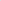 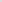         Rozporządzenia Ministra Rozwoju z dnia 26 lipca 2016 roku w sprawie rodzajów          dokumentów, jakich może żądać zamawiający od wykonawcy, okresu ich         ważności oraz form, w jakich dokumenty te mogą być składane (Dz. U. z 2016 r.         poz. 1126).Rozdział 7.	Informacje o sposobie porozumiewania się Zamawiającego                                 z Wykonawcami oraz    przekazywania oświadczeń lub dokumentów,                              a także wskazanie osób uprawnionych do porozumiewania się                                    z Wykonawcami.Wyjaśnienie dokumentów składających się na specyfikację istotnych warunków zamówieniaPytania i prośby o wyjaśnienie treści SIWZ, w postaci pisma zawierającego dane podmiotu zadającego pytanie i należy kierować na adres Zamawiającego podany w  pkt. 3.ppkt. 3.3  niniejszego rozdziału osobiście, faksem, za pośrednictwem posłańca, za pośrednictwem operatora pocztowego 
w rozumieniu ustawy z dnia 23 listopada 2012r. – Prawo pocztowe (Dz. U. z 2012 r. poz. 1529 z późn. zm.) lub skan pisma przekazać przy użyciu środków komunikacji elektronicznej (e-mail) na adres marta.krygier@mpk.com.pl  w rozumieniu ustawy z dnia 18 lipca 2002 r. o świadczeniu usług drogą elektroniczną (Dz. U. z 2016r. poz. 1030 z późn. zm.), przy spełnieniu wymogów określonych w pkt 2, ppkt 2.6 niniejszego Rozdziału.  W korespondencji należy podać numer niniejszego postępowania.Treść wszystkich dokumentów stanowiących specyfikację istotnych warunków zamówienia należy odczytywać wraz ze wszystkimi wprowadzonymi przez Zamawiającego uzupełnieniami i zmianami.Forma porozumiewania sięW niniejszym postępowaniu o udzielenie zamówienia, oświadczenia, wnioski, zawiadomienia oraz informacje Zamawiający i Wykonawcy przekazują na adres Zamawiającego podany w  Rozdziale I     w formie pisemnej osobiście, faksem, za pośrednictwem posłańca, za pośrednictwem operatora pocztowego w rozumieniu ustawy z dnia 23 listopada 2012r. – Prawo pocztowe (Dz. U. z 2012 r. 
poz. 1529 z późn. zm.) lub skan pisma przekazują przy użyciu środków komunikacji elektronicznej (e-mail)  na adres marta.krygier@mpk.com.pl  w rozumieniu ustawy z dnia 18 lipca 2002 r. o świadczeniu usług drogą elektroniczną (Dz. U. z 2016 r. poz. 1030 z późn. zm.), przy spełnieniu wymogów określonych 
w ppkt 2.6.Odwołania i wszelką korespondencję związana z odwołaniem przekazuje się na adres Zamawiającego podany w  pkt. 3.ppkt. 3.3   wyłącznie w formie pisemnej osobiście, faksem za pośrednictwem posłańca lub za pośrednictwem operatora pocztowego w rozumieniu ustawy z dnia 23 listopada 2012r. – Prawo pocztowe (Dz. U. z 2012 r. poz. 1529 z późn. zm.). Oferty muszą być złożone wyłącznie w formie pisemnej w języku polskim.Składanie ofert, przygotowanych zgodnie z wymaganiami rozdziału 10  niniejszej SIWZ, odbywa się osobiście, za pośrednictwem posłańca lub za pośrednictwem operatora pocztowego w rozumieniu ustawy z dnia 23 listopada 2012r. – Prawo pocztowe (Dz. U. z 2012r. poz. 1529 z późn. zm.),Gdy Zamawiający lub Wykonawca przekazują oświadczenia, wnioski, zawiadomienia oraz informacje faksem lub przy użyciu środków komunikacji elektronicznej (e-mail), każda ze Stron na żądanie drugiej niezwłocznie potwierdza fakt ich otrzymania.Oświadczenia, wnioski, zawiadomienia oraz informacje przekazane do Zamawiającego uważa się za złożone w terminie, jeżeli ich treść dotrze do Zamawiającego na adres podany w pkt. 3.ppkt. 3.3 niniejszego rozdziału, przed upływem wymaganego terminu.Zamawiający pracuje od poniedziałku do piątku od godz. 6:40 do godz. 14:40                                (z wyjątkiem świąt oraz dni: wolnych ).Osoby uprawnione do porozumiewania się z WykonawcamiOsoby uprawnione do porozumiewania się z Wykonawcami: w sprawach formalnych – Marta Krygier – Specjalista ds. zamówień publicznych, tel. 54 230 93 27 , e-mail: marta.krygier@mpk.com.pl w sprawach merytorycznych – Piotr Urbaczewski – Dyrektor ds. technicznych,tel. 54 230 93 24, e-mail  purbaczewski@mpk.com.pl Zamawiający, zgodnie z zasadą ustawy Prawo zamówień publicznych, nie udziela telefonicznych informacji związanych z prowadzonym postępowaniem.Adres, na który należy przesyłać korespondencję:Miejskie Przedsiębiorstwo Komunikacyjne Spółka z o.o.we WłocławkuUl. Rysia 3 87-800 WłocławekRozdział 8.	Wymagania dotyczące wadium.Wysokość wadium i formy jego wniesieniaKażda oferta musi być zabezpieczona wadium na cały okres związania ofertą,                             w wysokości: 100.000,00 złWadium może być wniesione w następujących formach:pieniądzu,poręczeniach bankowych lub poręczeniach spółdzielczej kasy oszczędnościowo-kredytowej, 
z tym że poręczenie kasy jest zawsze poręczeniem pieniężnym,gwarancjach bankowych,gwarancjach ubezpieczeniowych,poręczeniach udzielanych przez podmioty, o których mowa w art. 6b ust. 5 pkt 2 ustawy z dnia 
9 listopada 2000 r. o utworzeniu Polskiej Agencji Rozwoju Przedsiębiorczości, tekst ujednolicony (Dz. U. z 2016 r. poz. 359.).Wadium wnoszone w pieniądzu  wpłaca się przelewem na następujący rachunek bankowy Zamawiającego: PKO BP S.A. O/Włocławek                                                                       Nr 66102051700000100200058453 wraz z podaniem numeru przetargu.Wadium wniesione przelewem na konto Zamawiającego uznane będzie za wniesione w terminie, jeżeli przed terminem składania ofert konto Zamawiającego będzie uznane kwotą wadium.Zwrot, ponowne wniesienie i zatrzymanie wadiumZamawiający zwraca wadium wszystkim Wykonawcom niezwłocznie po wyborze oferty najkorzystniejszej lub unieważnieniu postępowania, z wyjątkiem Wykonawcy, którego oferta została wybrana jako najkorzystniejsza, z zastrzeżeniem ppkt.2.6.Wykonawcy, którego oferta została wybrana jako najkorzystniejsza, Zamawiający zwraca wadium niezwłocznie po zawarciu umowy w sprawie zamówienia publicznego oraz wniesieniu zabezpieczenia należytego wykonania umowy, jeżeli jego wniesienia żądano.Zamawiający zwraca niezwłocznie wadium, na wniosek Wykonawcy, który wycofał ofertę przed upływem terminu składania ofert.Zamawiający żąda ponownego wniesienia wadium przez Wykonawcę, któremu zwrócono wadium na podstawie ppkt.2.1. jeżeli w wyniku rozstrzygnięcia odwołania jego oferta została wybrana jako najkorzystniejsza. Wykonawca wnosi wadium w terminie określonym przez Zamawiającego. Jeżeli wadium wniesiono w pieniądzu, Zamawiający zwraca je wraz z odsetkami wynikającymi 
z umowy rachunku bankowego, na którym było ono przechowywane, pomniejszone o koszty prowadzenia rachunku bankowego oraz prowizji bankowej za przelew pieniędzy na rachunek bankowy wskazany przez Wykonawcę. Zamawiający zatrzymuje wadium wraz z odsetkami, jeżeli Wykonawca w odpowiedzi na wezwanie, o którym mowa w art. 26 ust. 3 i 3a ustawy, z przyczyn leżących po jego stronie, nie złożył oświadczeń lub dokumentów potwierdzających okoliczności, o których mowa w art. 25 ust. 1 ustawy, oświadczenia, o którym mowa w art. 25a ust. 1 ustawy, pełnomocnictw lub nie wyraził zgody na poprawienie omyłki, o której mowa w art. 87 ust. 2 pkt 3 ustawy, co spowodowało brak możliwości wybrania oferty złożonej przez Wykonawcę jako najkorzystniejszej.Zamawiający, zatrzymuje wadium wraz z odsetkami jeżeli Wykonawca, którego oferta została wybrana (art. 46 ust. 5 ustawy):odmówił podpisania umowy w sprawie zamówienia publicznego na warunkach określonych 
w ofercie,nie wniósł wymaganego zabezpieczenia należytego wykonania umowy,zawarcie umowy w sprawie zamówienia publicznego stało się niemożliwe                             z przyczyn leżących po stronie Wykonawcy.Rozdział 9.	Termin związania ofertą.Termin związania ofertą wynosi 60 dni. Bieg terminu związania ofertą rozpoczyna się wraz upływem terminu składania ofert.Rozdział 10.	Opis sposobu przygotowywania ofert.Przygotowanie ofertOfertę (Formularz oferty wg wzoru zamieszczonego w dalszej części niniejszej SIWZ),wraz z załączonymi dokumentami, oświadczeniami itd. składa się pod rygorem nieważności w formie pisemnej. Oferta musi być sporządzona czytelnie,                              w języku polskim, na maszynie, komputerze lub nieścieralnym atramentem oraz podpisana przez osobę upoważnioną/osoby upoważnione do reprezentowania Wykonawcy. Zamawiający dopuszcza możliwość użycia zwrotów obcojęzycznych 
w ofercie, o ile są nazwami własnymi lub nie posiadają powszechnie używanego odpowiednika 
w języku polskim.Jeżeli z załączonych dokumentów, określających sposób reprezentowania Wykonawcy wynika, że do reprezentowania Wykonawcy, konieczne są podpisy łącznie dwóch lub więcej osób, brak jednego 
z tych podpisów spowoduje odrzucenie oferty.Jeżeli w niniejszej SIWZ zamieszczony został zapis o konieczności złożenia podpisu (parafy) przez osoby upoważnione do reprezentowania Wykonawcy, należy składać podpisy zgodnie z zapisem 
pkt 1.2. w sposób umożliwiający identyfikację podpisującego np. pieczęcie imienne.Wykonawca ma prawo złożyć tylko jedną ofertę.Ofertę należy sporządzić zgodnie z formularzem ofertowym stanowiącym załącznik nr  2 do SIWZ, stosując się do wymagań określonych w Specyfikacji.Do formularza oferty należy załączyć wszystkie oświadczenia oraz dokumenty wymagane postanowieniami Specyfikacji – w formie określonej w Specyfikacji.W przypadku, gdy Wykonawca do oferty załączy kopię jakiegoś dokumentu, ostatnia zapisana strona tej kopii musi być potwierdzona (podpisana) „za zgodność z oryginałem” przez osoby upoważnione do reprezentowania Wykonawcy, zgodnie z zapisami  pkt 1 ,ppkt 1.2 i ppkt 1.3.  niniejszego Rozdziału.Pełnomocnictwa należy załączyć do oferty wyłącznie w formie określonej w Rozdziale 6, pkt 1, 
ppkt 1.6 niniejszej SIWZ.Załączona kopia dokumentu powinna być czytelna. Zamawiający może żądać przedstawienia oryginału lub notarialnie poświadczonej kopii dokumentu wyłącznie wtedy, gdy złożona kopia dokumentu jest nieczytelna lub budzi wątpliwości co do jej prawdziwości.Zaleca się, aby wszystkie strony/kartki oferty były parafowane przez osoby upoważnione do reprezentowania Wykonawcy, z zastrzeżeniem ppkt 1.12 niniejszego paragrafu – parafa obligatoryjna.Zaleca się, aby każda strona lub kartka oferty była ponumerowana – z zachowaniem ciągłości numeracji.Wszelkie poprawki lub zmiany dokonane w ofercie wraz ze wszystkimi załącznikami muszą być datowane i parafowane (parafa obligatoryjna) przez osoby upoważnione do reprezentowania Wykonawcy, zgodnie z zapisami  ppkt. 1.2 i 1.3 niniejszego rozdziału.Wykonawcy ponoszą wszelkie koszty związane z przygotowaniem i złożeniem ofert niezależnie od wyniku postępowania.Zaleca się, aby oferta była trwale zespolona (zszyta lub zbindowana). Informacje stanowiące tajemnicę przedsiębiorstwa Wykonawcy, w rozumieniu przepisów o zwalczaniu nieuczciwej konkurencji, nie będą ujawniane innym uczestnikom postępowania, jeżeli Wykonawca, nie później niż w terminie składania ofert, zastrzeże, że nie mogą one być udostępniane oraz wykaże, iż zastrzeżone informacje stanowią tajemnicę przedsiębiorstwa – art. 8 ust 3 ustawy. Wykonawca nie może zastrzec informacji, o których mowa w art. 86 ust. 4 ustawy.Wykonawca powinien zamieścić w ofercie (na odrębnej stronie) zapis informujący, które z załączonych dokumentów, nie mogą być udostępnione innym uczestnikom postępowania.Zmiana lub wycofanie ofert W każdym momencie przed upływem terminu składania ofert każdy Wykonawca może zmienić lub wycofać ofertę. Powiadomienie o zmianie lub wycofaniu oferty powinno być złożone na piśmie w sposób określony 
w Rozdziale 11, pkt 1, ppkt 1.1 SIWZ. Powiadomienie o wprowadzeniu zmian oferty musi być złożone według takich samych zasad jak składana oferta, tj. w odpowiednio oznakowanej kopercie lub innym opakowaniu odpowiednio oznakowanym. W takich przypadkach koperty lub opakowania powinny być opatrzone napisami "zmiana oferty". Żadna oferta nie może być zmieniona lub wycofana po upływie terminu składania ofert. 
W celu wycofania oferty Wykonawca musi złożyć do Zamawiającego oświadczenie zawierające wolę wycofania oferty. Złożone przez Wykonawcę oświadczenie o wycofaniu oferty powoduje, iż oferta uznawana jest za niezłożoną. Rozdział 11.	Miejsce oraz termin składania i otwarcia ofert.Ofertę należy złożyć w terminie do dnia   20.03.2018 r. do godziny 10:00 w sekretariacie  Miejskiego Przedsiębiorstwa Komunikacyjnego Sp. z o.o. we Włocławku przy ulicy Rysiej 3.Oferty przyjmowane są wyłącznie w godzinach pracy Zamawiającego tj. od poniedziałku do piątku w godzinach    6:40 – 14:40.Za terminowe dostarczenie uważa się wpłynięcie oferty do Zamawiającego                                          w wyznaczonym terminie, a nie datę nadania w Urzędzie Pocztowym.Wykonawca musi umieścić ofertę w zamkniętej i opieczętowanej (zalakowanej) kopercie wewnętrznej i zewnętrznej z dopiskiem - Oferta na: „Zakup i dostawę czterech fabrycznie nowych, ekologicznych, jednoczłonowych, niskopodłogowych autobusów miejskich klasy Maxi dla Miejskiego Przedsiębiorstwa Komunikacyjnego Spółka z o.o. we Włocławku „Nie otwierać przed dniem 20.03.2018 r., 
godz. 10:30. Otwarcie złożonych ofert nastąpi  20.03.2018 r. o godzinie 10:30 w siedzibie Zamawiającego, w sali nr 8.Bezpośrednio przed otwarciem ofert Zamawiający poda kwotę, jaką zamierza przeznaczyć na sfinansowanie zamówienia.Podczas otwarcia ofert Zamawiający poda nazwy (firmy), adresy Wykonawców, informacje dotyczące ceny, terminu wykonania zamówienia, okresu gwarancji i warunków płatności zawartych w ofertach.Otwarcie ofert jest jawne, Wykonawcy mogą uczestniczyć w sesji otwarcia ofert.Jeżeli w ofercie Wykonawca poda cenę napisaną słownie inną niż cenę napisaną cyfrowo, podczas otwarcia ofert zostanie podana cena napisana słownie.Niezwłocznie po otwarciu ofert Zamawiający zamieszcza na stronie internetowej informacje dotyczące:kwoty, jaką zamierza przeznaczyć na sfinansowanie zamówienia,firm oraz adresów Wykonawców, którzy złożyli oferty w terminie,ceny, terminu wykonania zamówienia, okresu gwarancji i warunków płatności zawartych 
w ofertachRozdział 12.	Opis sposobu obliczenia ceny.1.  Cena podana w Formularzu ofertowym (załącznik nr 2 do SIWZ) musi obejmować wszystkie koszty i opłaty związane  z wykonaniem przedmiotu zamówienia oraz spełnieniem wszelkich świadczeń i warunków określonych przez
Zamawiającego. Zamawiający nie może być zobowiązany do ponoszenia jakichkolwiek dodatkowych    kosztów związanych z działaniem lub zaniechaniem Wykonawcy.2.  Cena powinna zawierać w sobie ewentualne upusty oferowane przez Wykonawcę.3. Cena oferty musi obejmować całkowity koszt nabycia autobusów oraz wszelkie inne koszty i opłaty za rzeczy   i świadczenia.	CENA BRUTTO oferty (oceniana)     =     CENA NETTO oferty + podatek VAT	Cena i wszelkie wartości określone w  druku „Oferta” muszą być zaokrąglone do dwóch miejsc po 	przecinku, tj. z dokładnością do jednego grosza (zgodnie z zasadami matematyki). Zastosowanie przez Wykonawcę stawki podatku VAT od towarów i usług niezgodnej z obowiązującymi przepisami spowoduje odrzucenie oferty.4. Jeżeli zostanie złożona oferta, której wybór prowadziłby do powstania obowiązku podatkowego  Zamawiającego zgodnie z przepisami o podatku od towarów i usług                                 w zakresie dotyczącym    wewnątrzwspólnotowego nabycia towarów, Zamawiający w celu oceny takiej oferty dolicza do przedstawionej 
w niej ceny podatek od towarów i usług, który miałby obowiązek wpłacić zgodnie                                                z obowiązującymi     przepisami.Rozdział 13.	Opis kryteriów, którymi Zamawiający będzie się kierował  przy wyborze oferty wraz z podaniem wag tych kryteriówZamawiający przy wyborze najkorzystniejszej oferty będzie kierował się następującymi kryteriami:2.	W trakcie oceny ofert Zamawiający będzie przyznawał ocenianym ofertom punkty za ww. kryteria, wg następujących zasad i wzorów:	2.1. Dla kryterium I cena – 60%Cena oferowana zostanie oceniona w skali 0:100 pkt. Oferta o najniższej cenie uzyska 100 pkt. Pozostałym cenom ofertowym zostanie przyznana odpowiednio mniejsza ilość punktów wyliczona wg wzoru:	2.2. Dla kryterium II ocena techniczno-eksploatacyjna autobusów – 30%	Ww. kryterium oceniane będzie według następującej punktacji:* Za zunifikowany uważa się silnik posiadający takie same elementy wymienne jak: blok silnika, układ korbowo-tłokowy, układ rozrządu, głowica cylindrów.	2.3. Dla kryterium III warunki gwarancji – 10%	Ww. kryterium oceniane będzie według następującej punktacji:Ocena łączna oferty będzie sumą punktów uzyskanych za poszczególne kryteria wyliczoną wg wzoru:	                Z = 0,60C + 0,30T + 0,10G0,60 x ilość punktów za kryterium I + 0,30 x ilość punktów za kryterium II + 0,10 x ilość punktów za kryterium III3.	Komisja przetargowa oceni oferty sumując punkty uzyskane z poszczególnych kryteriów.4.	Maksymalna liczba punktów, jaką może uzyskać oferta po ich zsumowaniu                         z trzech kryteriów, przy uwzględnieniu wagi kryteriów wynosi 100 pkt.5.	Punktacja przyznawana ofertom w poszczególnych kryteriach będzie liczona                           z dokładnością do dwóch miejsc po przecinku. 6.	Za ofertę najkorzystniejszą zostanie uznana ta, która otrzyma najwyższą liczbę punktów, będącą sumą punktów przyznanych w poszczególnych kryteriach.7.	Zamawiający udzieli zamówienia Wykonawcy, którego oferta odpowiadać będzie wszystkim wymaganiom przedstawionym w SIWZ i zostanie oceniona jako najkorzystniejsza w oparciu o podane kryteria wyboru.Rozdział 14.	Informacje o formalnościach, jakie powinny zostać dopełnione po wyborze oferty w celu zawarcia umowy w sprawie zamówienia publicznego.Niezwłocznie po wyborze najkorzystniejszej oferty Zamawiający jednocześnie zawiadomi Wykonawców, którzy złożyli oferty, o:wyborze najkorzystniejszej oferty, podając nazwę (firmę), siedzibę i adres Wykonawcy, którego ofertę wybrano oraz uzasadnienie jej wyboru, a także nazwy (firmy), siedziby i adresy Wykonawców, którzy złożyli oferty wraz ze streszczeniem oceny i porównania złożonych ofert zawierającym punktację przyznaną ofertom                             w każdym kryterium oceny ofert i łączną punktację;Wykonawcach, których oferty zostały odrzucone, podając uzasadnienie faktyczne                       i prawne;Wykonawcach, którzy zostali wykluczeni z postępowania o udzielenie zamówienia, podając uzasadnienie faktyczne i prawne;terminie, po upływie którego umowa w sprawie zamówienia publicznego może być zawarta.Po zakończeniu postępowania, a przed zawarciem umowy, Zamawiający wezwie Wykonawcę, którego oferta została uznana za najkorzystniejszą w celu dopełnienia następujących formalności:w zawiadomieniu o wyborze oferty najkorzystniejszej Zamawiający poinformuje Wykonawcę o terminie i miejscu zawarcia umowy.osoby reprezentujące Wykonawcę przy podpisywaniu umowy powinny posiadać ze sobą dokumenty potwierdzające ich umocowanie do podpisania umowy, o ile umocowanie to nie będzie wynikać 
z dokumentów załączonych do oferty.jeżeli wybrana zostanie oferta Wykonawców ubiegających się wspólnie o udzielenie zamówienia, będą oni zobowiązani, przed zawarciem umowy w sprawie udzielenia zamówienia, do przedstawienia umowy regulującej współpracę tych Wykonawców.Rozdział 15.	Wymagania dotyczące zabezpieczenia należytego wykonania umowy.Wykonawca będzie zobowiązany do wniesienia zabezpieczenia należytego wykonania umowy   w wysokości 10 % ceny całkowitej brutto podanej w ofercie .Kwota stanowiąca zabezpieczenie należytego wykonania umowy musi zostać wniesiona przez Wykonawcę w terminie poprzedzającym podpisanie umowy.Zabezpieczenie należytego wykonania umowy może być wniesione w jednej lub w kilku z następujących formach:pieniądzu;poręczeniach bankowych lub poręczeniach spółdzielczej kasy oszczędnościowo-kredytowej  z tym, że zobowiązanie kasy jest zawsze zobowiązaniem pieniężnym;gwarancjach bankowych;gwarancjach ubezpieczeniowych;poręczeniach udzielanych przez podmioty, o których mowa w art. 6b ust.5 pkt 2 ustawy o utworzeniu Polskiej Agencji Rozwoju Przedsiębiorczości.W przypadku wniesienia zabezpieczenie należytego wykonania umowy w formie pieniądza – należy je wpłacić przelewem  na następujący rachunek bankowy Zamawiającego: PKO BP S.A. O/Włocławek 66102051700000100200058453.Zamawiający zwraca zabezpieczenie z terminie 30 dni od dnia wykonania przedmiotu zamówienia i uznania przez Zamawiającego za należycie wykonany. Kwota pozostawiona na zabezpieczenie roszczeń z tytułu rękojmi za wady nie może przekraczać 30% wysokości zabezpieczenia i jest zwracana nie później niż 15 dniu po upływie okresu rękojmi za wady. W przypadku wniesienia zabezpieczenia należytego wykonania umowy w formie pieniądza Zamawiający przechowuje je na oprocentowanym rachunku bankowym. Zamawiający zwróci zabezpieczenie wniesione w pieniądzu wraz z odsetkami wynikającymi z umowy rachunku bankowego, na którym było ono  przechowywane, pomniejszone o koszty prowadzenia tego rachunku bankowego oraz prowizji bankowej za  przelew pieniędzy na rachunek bankowy wskazany przez Wykonawcę.W trakcie realizacji umowy Wykonawca może dokonać zmiany formy zabezpieczenia należytego wykonania umowy na jedną lub kilka form, wskazanych w pkt. 3. Zmiana formy zabezpieczenia dokonywana jest z  zachowaniem ciągłości zabezpieczenia i bez zmniejszenia jego wysokości.Rozdział 16.	Ogólne warunki umowy dotyczące zamówienia publicznego.1.       Umowa  zostanie  zawarta  na  warunkach  określonych  w  SIWZ  oraz  zgodnie  ze  wzorem  umowy  załączonym do SIWZ (Załącznik Nr 10 do SIWZ).2.	Zamawiający dopuszcza możliwość zmiany postanowień zawartej umowy                                       w stosunku do treści oferty. 3.	Zamawiający przewiduje możliwość zmiany Umowy w stosunku do treści oferty, na podstawie której dokonano wyboru Wykonawcy w następujących wypadkach                                             i zakresie:1)  harmonogramu dostaw z przyczyn niezależnych od stron umowy;2)  Zamawiający i Wykonawca mają prawo do wprowadzania uzasadnionych zmian                          w umowie, dokumentacji technicznej, projektach oraz konstrukcji autobusów, jeżeli będzie to wynikało z: pojawienia się na rynku już po podpisaniu Umowy nowych rozwiązań technicznych lub technologicznych, pozwalających na zmniejszenie czasu realizacji zamówienia, jak również kosztów eksploatacji autobusów lub uzyskanie korzystniejszych parametrów technicznych,zaniechania lub wycofania z produkcji określonych materiałów lub elementów wskazanych w ofercie lub dokumentacji technicznej,pojawienia się na rynku elementów lub materiałów nowszej generacji, pozwalających na zmniejszenie czasu realizacji zamówienia lub jego kosztów, jak również kosztów eksploatacji autobusów lub uzyskanie korzystniejszych parametrów technicznych,zaistnienia zagrożenia niewykonania lub wadliwego wykonania przedmiotu Umowy, gdyby zastosowano rozwiązania techniczne lub technologiczne wskazane w ofercie lub dokumentacji technicznej,zmiany obowiązujących przepisów prawnych lub norm,zmiany w wymaganych parametrach elementów autobusów w związku                                   z pojawiającymi się rozwojowymi zmianami techniczno-technologicznymi, wynikami prowadzonych badań i analiz oraz doświadczeniami eksploatacyjnymi Zamawiającego lub innych zakładów komunikacyjnych.8.	Wnioski stron o dokonanie zmian  będą uzgadniane na piśmie i będą zawierać dokładny opis proponowanej zmiany. Proponowane zmiany nie mogą prowadzić do pogorszenia stanu technicznego lub zmniejszenia wartości użytkowej autobusów przedstawionych w ofercie Wykonawcy. Po otrzymaniu wniosku o dokonanie zmiany lub po złożeniu propozycji zmiany, strona pisemnie poinformuje drugą stronę                                  o możliwościach i warunkach wprowadzenia zmian. 3)    terminu realizacji przedmiotu zamówienia spowodowanego:siłą wyższą, w tym katastrofalnym działaniem przyrody, zaburzeniami życia zbiorowego (działania zbrojne, ataki terrorystyczne, użycie sił militarnych i policyjnych, strajki, lokauty, itp.),albo innymi niezależnymi okolicznościami, których to sił, działań, zaburzeń lub innych okoliczności wystąpienia Strony umowy nie były w stanie przewidzieć, pomimo zachowania należytej staranności,4)	jakiejkolwiek uczynionej w umowie oczywistej omyłki rachunkowej lub pisarskiej, co do których to omyłek zaistnieje potrzeba ich poprawienia,5)     wszelkich zmian umowy, których nie można było przewidzieć w chwili zawarcia niniejszej umowy, a mających charakter zmian nieistotnych, tzn. takich, o których wiedza na etapie postępowania o udzielenie zamówienia nie wpłynęłaby na krąg podmiotów ubiegających się o to zamówienie lub na wynik postępowania,6)    wszelkich zmian umowy, o ile konieczność ich wprowadzenia wyniknęłaby ze zmiany obowiązujących przepisów prawa, przy czym Zamawiający wyklucza zmianę umowy z powodu podwyższenia stawki podatku VAT, 7)     zmian teleadresowych stron umowy,8)     zmian danych osób reprezentujących strony umowy.   9.	Poza sytuacjami przewidzianymi w umowie Zamawiającemu przysługuje prawo odstąpienia od   umowy  w przypadku zaistnienia istotnej zmiany okoliczności powodującej, że jej wykonanie nie leży w interesie publicznym, czego nie można było przewidzieć w chwili zawarcia umowy - w terminie  30 dni od powzięcia wiadomości o tych okolicznościach. W takim przypadku Wykonawca może  żądać jedynie wynagrodzenia należnego mu z tytułu wykonania części umowy.10.    Odstąpienie od umowy powinno nastąpić w formie pisemnej pod rygorem nieważności takiego   oświadczenia i powinno zawierać uzasadnienie.    Ewentualne kwestie sporne wynikłe w trakcie realizacji niniejszej umowy strony rozstrzygać będą polubownie. W przypadku nie dojścia do porozumienia, spory rozstrzygane będą przez sąd właściwy dla siedziby Zamawiającego.Rozdział 17.	Pouczenie o środkach ochrony prawnej przysługujących Wykonawcy                      w toku postępowania o udzielenie zamówienia.Wykonawcy, a także innemu podmiotowi, jeżeli ma lub miał interes w uzyskaniu danego zamówienia oraz poniósł lub może ponieść szkodę w wyniku naruszenia przez Zamawiającego przepisów ustawy z dnia 29 stycznia 2004 r. Prawo zamówień publicznych (Dz. U. z 2017 r. poz. 1579) przysługują środki ochrony prawnej przewidziane w Dziale VI ustawy.Odwołanie wnosi się w terminie 10 dni od dnia przesłania informacji o czynności Zamawiającego stanowiącej podstawę jego wniesienia – jeżeli zostały przesłane w sposób określony w art. 180 ust. 5 zdanie drugie ustawy albo w terminie 15 dni – jeżeli zostały przesłane w inny sposób. Odwołanie wobec treści ogłoszenia o zamówieniu oraz wobec postanowień Specyfikacji Istotnych Warunków Zamówienia, wnosi się w terminie 10 dni od dnia publikacji ogłoszenia w Dzienniku Urzędowym Unii Europejskiej lub zamieszczenia Specyfikacji Istotnych Warunków Zamówienia na stronie internetowej.Odwołanie wobec czynności innych niż określone w ust. 2 i ust. 3 wnosi się w terminie 10 dni od dnia, w którym powzięto, lub przy zachowaniu należytej staranności, można było powziąć wiadomość o okolicznościach stanowiących podstawę jego wniesienia.Jeżeli Zamawiający, mimo takiego obowiązku, nie przesłał Wykonawcy zawiadomienia o wyborze oferty najkorzystniejszej, odwołanie wnosi się nie później niż w terminie 30 dni od dnia publikacji w Dzienniku Urzędowym Unii Europejskiej ogłoszenia o udzieleniu zamówienia.Jeżeli Zamawiający, mimo takiego obowiązku, nie przesłał Wykonawcy zawiadomienia o wyborze oferty najkorzystniejszej, odwołanie wnosi się nie później niż w terminie 6 miesięcy od dnia zawarcia umowy, jeżeli Zamawiający nie opublikował w Dzienniku Urzędowym Unii Europejskiej ogłoszenia o udzieleniu zamówienia.Środki ochrony prawnej wobec ogłoszenia o zamówieniu oraz specyfikacji istotnych warunków zamówienia przysługują również organizacjom wpisanym na listę, o której mowa w art. 154 pkt 5 ustawy (organizacje uprawnione do wnoszenia środków ochrony prawnej). Rozdział 18.	Pozostałe postanowienia.W sprawach nieuregulowanych w niniejszej SIWZ mają zastosowanie przepisy Ustawy Prawo Zamówień Publicznych wraz z aktami wykonawczymi do niej oraz Kodeksu Cywilnego. Zamawiający nie przewiduje zwrotu kosztów udziału w postępowaniu.Rozdział 19.	Załączniki do specyfikacji istotnych warunków zamówienia.Integralną część niniejszej specyfikacji są załączniki:OPZ.Formularz ofertowy.Zobowiązanie podmiotu trzeciego.Wykaz podwykonawców.Wykaz dostaw.Jednolity Europejski Dokument Zamówień (Edytowalna wersja formularza JEDZ)Instrukcja wypełniania JEDZ.Oświadczenie o braku wykluczenia wykonawcy.Wzór umowy serwisowej.Wzór Umowy  zakupu/dostawy.Oświadczenie o przynależności do tej samej grupy kapitałowejL.P.OPIS KRYTERIUMPunkty maksym.WAGA1.Cena oferty 10060%2.Ocena techniczno-eksploatacyjna autobusów10030%3.Warunki gwarancji 10010%Ilość punktów za cenę badaną  =   x 100 pkt x 60%   Lp.PodkryteriumMax. liczba pkt.Metodologia ocenyMetodologia oceny1.Rodzaj jednostki napędowej            (silnik diesla)10 pktSilnik wysokoprężny pionowy,           z zabudową wieżową stojącą10 pkt1.Rodzaj jednostki napędowej            (silnik diesla)10 pktSilnik wysokoprężny pionowy bez zabudowy wieżowej, lub pośredni5 pkt1.Rodzaj jednostki napędowej            (silnik diesla)10 pktSilnik leżący 0 pkt2.Układ szyb ściany przedniej10 pktSzyba czołowa dzielona wzdłuż osi pojazdu( lewa i prawa )plus oddzielna szyba przednia tablicy kierunkowej10 pkt2.Układ szyb ściany przedniej10 pktInne rozwiązania0 pkt3.Częstotliwość wykonania obsług technicznych 10 pktPowyżej 60 tys. 10 pkt3.Częstotliwość wykonania obsług technicznych 10 pkt45-60 tys.53.Częstotliwość wykonania obsług technicznych 10 pktPoniżej 45 tys.04.Skrzynia biegów5 pktZunifikowana ze stosowanymi                   w M.P.K. Spółka z o.o. Włocławek55.Wykonanie nadwozia25 pktPoszycie zewnętrzne wraz z dachem ze stali odpornej na korozję – 1.4003 wg  PN-EN-10088 lub/i aluminium, w elementach ściany przedniej i tylnej dopuszcza się elementy z tworzyw sztucznych i ich kompozytów25 pkt5.Wykonanie nadwozia25 pktPoszycie ze stali dwustronnie ocynkowanej – zabezpieczenie metodą kataforezy5.Wykonanie nadwozia25 pktPoszycie ze stali dwustronnie ocynkowanej – zabezpieczenie metodą kataforezy12 pkt5.Wykonanie nadwozia25 pktPoszycie ze stali dwustronnie ocynkowanej – zabezpieczenie metodą kataforezy5.Wykonanie nadwozia25 pktPoszycie z blach ze stali zabezpieczonej powłokami tradycyjnymiUwaga!!! Wykonawca dołączy do oferty wykaz materiałów użytych do budowy nadwozia i podwozia.0 pkt6.Wykonanie szkieletu nadwozia i podwozia (wraz z ramą)25 pktStal odporna na korozję – nierdzewna 1.4003 wg PN-EN-10088 lub aluminium 25 pkt6.Wykonanie szkieletu nadwozia i podwozia (wraz z ramą)25 pktStal o podwyższonej jakości zabezpieczona metodą kataforezy12 pkt6.Wykonanie szkieletu nadwozia i podwozia (wraz z ramą)25 pktStal konstrukcyjna niskostopowa 
i zwykła zabezpieczona powłokami tradycyjnymi.0 pkt6.Wykonanie szkieletu nadwozia i podwozia (wraz z ramą)25 pktUwaga: Wykonawca dołączy do oferty wykaz materiałów użytych do budowy nadwozia
 i podwozia.Uwaga: Wykonawca dołączy do oferty wykaz materiałów użytych do budowy nadwozia
 i podwozia.7.Unifikacja silnikówdiesla15 pktZa zaoferowanie przez Wykonawcę we wszystkich oferowanych pojazdach silników 6-cylindrowych wysokoprężnych zunifikowanych ze stosowanymi w MPK Włocławek Sp. z o.o.*15 pkt7.Unifikacja silnikówdiesla15 pktZa zaoferowanie innego silnika oferta otrzyma0 pktLp.Nazwa kryteriumLiczba punktówMetodologia oceny1.Okres gwarancji na cały pojazd bez limitu kilometrów Max. 60 pkt.Powyżej 35 miesięcy 		           -   60 pkt.Powyżej 24 do 35 miesięcy	           -   40 pkt. Powyżej 12 do 24 miesięcy	           -   20 pkt.
do 12 miesięcy                                       -    0 pkt.2.Gwarancja na powłokę lakiernicząMax. 20 pkt.Powyżej 70 miesięcy 		           -   20 pkt.Powyżej 36 do 70 miesięcy	           -   10 pkt.Powyżej 24 do 36 miesięcy		 -    5pkt.
do 24 miesięcy	                                 -    0 pkt.3.Gwarancja na perforację  nadwoziaMax. 20 pkt.Powyżej 12 lat                                      -   20 pkt.                                           Powyżej 8 do 12 lat   	                     -   10 pkt.                           Powyżej 5 do 8 lat      	                      -     5pkt.
do 5 lat	                                           -    0 pkt.